Accelerated Algebra II						Name____________________________________	Unit: 5Homework: 5For #1- 12, find the inverse of each function. For #1- 12, find the inverse of each function. 1.  f(x) = 2x + 1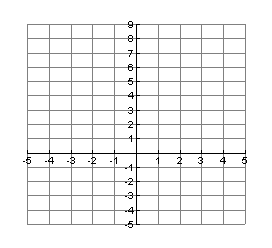 1.  f(x) = -3x + 23. f(x) = 4. f(x) = 5(x + 6)25. 6. f(x) = 7. f(x) = 8. f(x) = 6 -  2x 9. f(x) = (x-5)210. f(x) = 11. f(x) = 12. f(x) = 